Rodičovské združenie pri ZŠ Jablonica a Základná škola JablonicaVás pozývajú na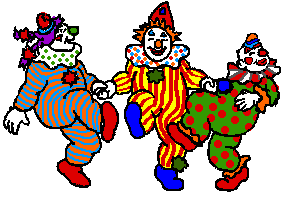 20.januára 2018od  14. do 17. hodiny v sále  DK  JablonicaVstupné : Dospelí: 3 €, Deti a mládež 2 €,  MASKY ZDARMAČaká vás tombola, dobrá hudba, hry, občerstvenie.